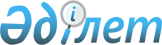 О внесении на рассмотрение Президента Республики Казахстан предложения о подписании Третьего протокола о внесении изменений в Устав Организации Договора о коллективной безопасности от 7 октября 2002 годаПостановление Правительства Республики Казахстан от 6 ноября 2018 года № 715
      Правительство Республики Казахстан ПОСТАНОВЛЯЕТ: 
      внести на рассмотрение Президента Республики Казахстан предложение о подписании Третьего протокола о внесении изменений в Устав Организации Договора о коллективной безопасности от 7 октября 2002 года. ТРЕТИЙ ПРОТОКОЛ
о внесении изменений в Устав Организации
Договора о коллективной безопасности
от 7 октября 2002 года
      Государства-члены Организации Договора о коллективной безопасности, далее именуемые Сторонами,
      намереваясь повысить эффективность деятельности Организации Договора о коллективной безопасности (далее - Организация),
      стремясь к дальнейшему развитию сотрудничества с государствами, не являющимися членами Организации, и международными организациями,
      в соответствии со статьей 27 Устава Организации Договора о коллективной безопасности от 7 октября 2002 года (далее — Устав),
      договорились о нижеследующем:
      1. Внести в Устав изменения, изложив Главу VII в следующей редакции: "Глава VII Наблюдатели и ПартнерыСтатья 21
      Государства, не являющиеся членами Организации, а также международные организации, заинтересованные в изучении открытой нормативной правовой базы, опыта и практики деятельности Организации без принятия обязательств об участии в практических мероприятиях Организации, могут получить статус Наблюдателя при Организации.
      Статус Наблюдателя Организации, порядок его получения и прекращения определяются соответствующим положением, утверждаемым Советом.Статья 211
      Государства, не являющиеся членами Организации, а также международные организации, разделяющие цели и принципы Организации, желающие установить и развивать с Организацией отношения взаимовыгодного сотрудничества в областях, представляющих взаимный интерес с принятием обязательств по участию в практических мероприятиях Организации, могут получить статус Партнера Организации.
      Статус Партнера Организации, порядок его получения и прекращения определяются соответствующим положением, утверждаемым Советом".
      2. Настоящий Протокол вступает в силу в порядке, предусмотренном статьей 26 Устава.
      Совершено в городе _________ "__" _______ 20__ года в одном подлинном экземпляре на русском языке. Подлинный экземпляр хранится в Секретариате Организации Договора о коллективной безопасности, который направит каждой Стороне, подписавшей настоящий Протокол, его заверенную копию.
					© 2012. РГП на ПХВ «Институт законодательства и правовой информации Республики Казахстан» Министерства юстиции Республики Казахстан
				
      Премьер-Министр
Республики Казахстан 

Б. Сагинтаев
Проект
За Республику Армения
За Кыргызскую Республику
За Республику Беларусь
За Российскую Федерацию
За Республику Казахстан
За Республику Таджикистан